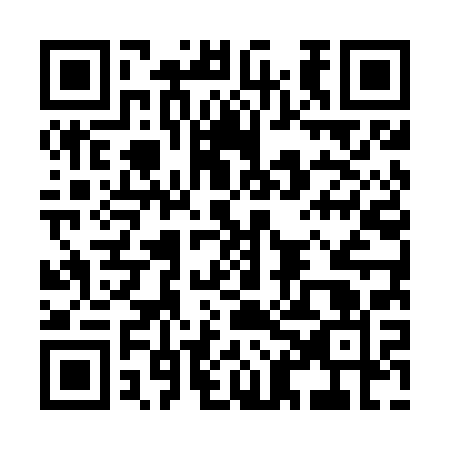 Ramadan times for Al'ovgrob, BulgariaMon 11 Mar 2024 - Wed 10 Apr 2024High Latitude Method: Angle Based RulePrayer Calculation Method: Muslim World LeagueAsar Calculation Method: HanafiPrayer times provided by https://www.salahtimes.comDateDayFajrSuhurSunriseDhuhrAsrIftarMaghribIsha11Mon5:135:136:4712:384:446:316:317:5812Tue5:125:126:4512:384:456:326:328:0013Wed5:105:106:4312:384:466:336:338:0114Thu5:085:086:4212:374:476:346:348:0215Fri5:065:066:4012:374:476:356:358:0316Sat5:055:056:3812:374:486:366:368:0517Sun5:035:036:3612:374:496:386:388:0618Mon5:015:016:3512:364:506:396:398:0719Tue4:594:596:3312:364:516:406:408:0820Wed4:574:576:3112:364:526:416:418:1021Thu4:554:556:2912:354:536:426:428:1122Fri4:534:536:2812:354:546:436:438:1223Sat4:514:516:2612:354:546:446:448:1324Sun4:504:506:2412:354:556:466:468:1525Mon4:484:486:2312:344:566:476:478:1626Tue4:464:466:2112:344:576:486:488:1727Wed4:444:446:1912:344:586:496:498:1928Thu4:424:426:1712:334:596:506:508:2029Fri4:404:406:1612:334:596:516:518:2130Sat4:384:386:1412:335:006:526:528:2331Sun5:365:367:121:326:017:537:539:241Mon5:345:347:101:326:027:557:559:252Tue5:325:327:091:326:037:567:569:273Wed5:305:307:071:326:037:577:579:284Thu5:285:287:051:316:047:587:589:295Fri5:265:267:041:316:057:597:599:316Sat5:245:247:021:316:068:008:009:327Sun5:225:227:001:306:068:018:019:348Mon5:205:206:591:306:078:028:029:359Tue5:185:186:571:306:088:038:039:3710Wed5:165:166:551:306:088:058:059:38